Eco-Meeting Minutes 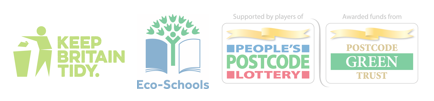 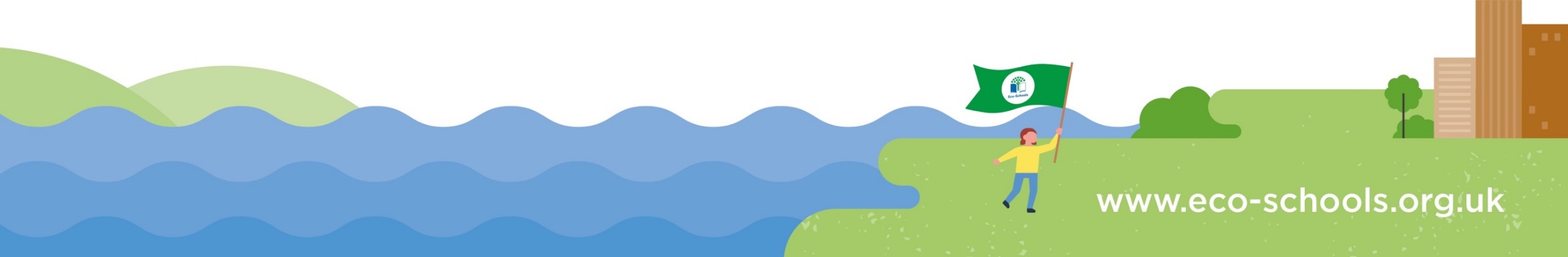 Date and Time 12:10 – 1:10Tues 21st February 2023Date and Time 12:10 – 1:10Tues 21st February 2023Date and Time 12:10 – 1:10Tues 21st February 2023Date and Time 12:10 – 1:10Tues 21st February 2023What was discussed?Next steps:Eco-Committee members present:Eco-Committee members present:Eco-Committee members present:Eco-Committee members present:What was discussed?Mrs Wright showed Eco Club her Coronation Gnomes and explained about the Design Competition for Eco Club. Miss Dawes and the JRSOs joined the meeting to give us the results of the Travel Survey:248 responses in total. Of these, 30% use sustainable transport all the way to and from school, 29% walk or use ‘Park & Stride’, 3% use public transport, 35% travel by car all the way to and from school, 3% share cars.In response to ‘Would you change to use more sustainable means of transport?’, 23% replied ‘yes’, 38% ‘not sure’, the remainder said ‘No’.Discussing the results, it was agreed Eco Club & JRSOs could do a whole school assembly to promote sustainable travel, to raise awareness, with suggestions (e.g. use Park & Stride if possible, consider car sharing), maybe act out a scenario, use pupils on scooters, bikes and walking. Also to promote Walk to School Week in May (Miss Dawes to check dates) and Road Safety. Message of assembly to be sent home via Parentmail. Mrs Dunn to ask Mrs Robinson and fix a date for assembly. Miss Dawes and JRSOs to join Eco Club meeting on 28th Feb to plan assembly.Eco Club visited meadow to see Identification Board (now installed) and to check bulbs in Jubilee Orchard.Plans for this term:Tues 28th Feb : Plan assembly with JRSOsMon 13th Mar : Beach Clean & Art dayTues 14th Mar : Plant-based food samplingY3Y4Y5Y6What was discussed?Mrs Wright showed Eco Club her Coronation Gnomes and explained about the Design Competition for Eco Club. Miss Dawes and the JRSOs joined the meeting to give us the results of the Travel Survey:248 responses in total. Of these, 30% use sustainable transport all the way to and from school, 29% walk or use ‘Park & Stride’, 3% use public transport, 35% travel by car all the way to and from school, 3% share cars.In response to ‘Would you change to use more sustainable means of transport?’, 23% replied ‘yes’, 38% ‘not sure’, the remainder said ‘No’.Discussing the results, it was agreed Eco Club & JRSOs could do a whole school assembly to promote sustainable travel, to raise awareness, with suggestions (e.g. use Park & Stride if possible, consider car sharing), maybe act out a scenario, use pupils on scooters, bikes and walking. Also to promote Walk to School Week in May (Miss Dawes to check dates) and Road Safety. Message of assembly to be sent home via Parentmail. Mrs Dunn to ask Mrs Robinson and fix a date for assembly. Miss Dawes and JRSOs to join Eco Club meeting on 28th Feb to plan assembly.Eco Club visited meadow to see Identification Board (now installed) and to check bulbs in Jubilee Orchard.Plans for this term:Tues 28th Feb : Plan assembly with JRSOsMon 13th Mar : Beach Clean & Art dayTues 14th Mar : Plant-based food samplingArchieDominiqueWilliam 3DAlfieRuby 4RMaisie Olivia 4RBrookeIvyAdannaSamanthaJasmine 5KLottie M 5SAmyFayeSkylaLucyLottie BSiennaCassiEvieNazan DaisyJen 6REverlyn HoneyAppleWhat was discussed?Mrs Wright showed Eco Club her Coronation Gnomes and explained about the Design Competition for Eco Club. Miss Dawes and the JRSOs joined the meeting to give us the results of the Travel Survey:248 responses in total. Of these, 30% use sustainable transport all the way to and from school, 29% walk or use ‘Park & Stride’, 3% use public transport, 35% travel by car all the way to and from school, 3% share cars.In response to ‘Would you change to use more sustainable means of transport?’, 23% replied ‘yes’, 38% ‘not sure’, the remainder said ‘No’.Discussing the results, it was agreed Eco Club & JRSOs could do a whole school assembly to promote sustainable travel, to raise awareness, with suggestions (e.g. use Park & Stride if possible, consider car sharing), maybe act out a scenario, use pupils on scooters, bikes and walking. Also to promote Walk to School Week in May (Miss Dawes to check dates) and Road Safety. Message of assembly to be sent home via Parentmail. Mrs Dunn to ask Mrs Robinson and fix a date for assembly. Miss Dawes and JRSOs to join Eco Club meeting on 28th Feb to plan assembly.Eco Club visited meadow to see Identification Board (now installed) and to check bulbs in Jubilee Orchard.Plans for this term:Tues 28th Feb : Plan assembly with JRSOsMon 13th Mar : Beach Clean & Art dayTues 14th Mar : Plant-based food samplingEco-Committee Members Not Present:(Thanks to Jen for making notes about what we discussed.)Eco-Committee Members Not Present:(Thanks to Jen for making notes about what we discussed.)Eco-Committee Members Not Present:(Thanks to Jen for making notes about what we discussed.)Eco-Committee Members Not Present:(Thanks to Jen for making notes about what we discussed.)What was discussed?Mrs Wright showed Eco Club her Coronation Gnomes and explained about the Design Competition for Eco Club. Miss Dawes and the JRSOs joined the meeting to give us the results of the Travel Survey:248 responses in total. Of these, 30% use sustainable transport all the way to and from school, 29% walk or use ‘Park & Stride’, 3% use public transport, 35% travel by car all the way to and from school, 3% share cars.In response to ‘Would you change to use more sustainable means of transport?’, 23% replied ‘yes’, 38% ‘not sure’, the remainder said ‘No’.Discussing the results, it was agreed Eco Club & JRSOs could do a whole school assembly to promote sustainable travel, to raise awareness, with suggestions (e.g. use Park & Stride if possible, consider car sharing), maybe act out a scenario, use pupils on scooters, bikes and walking. Also to promote Walk to School Week in May (Miss Dawes to check dates) and Road Safety. Message of assembly to be sent home via Parentmail. Mrs Dunn to ask Mrs Robinson and fix a date for assembly. Miss Dawes and JRSOs to join Eco Club meeting on 28th Feb to plan assembly.Eco Club visited meadow to see Identification Board (now installed) and to check bulbs in Jubilee Orchard.When and where is the next meeting?12:10 Tues 28th Feb Room 3